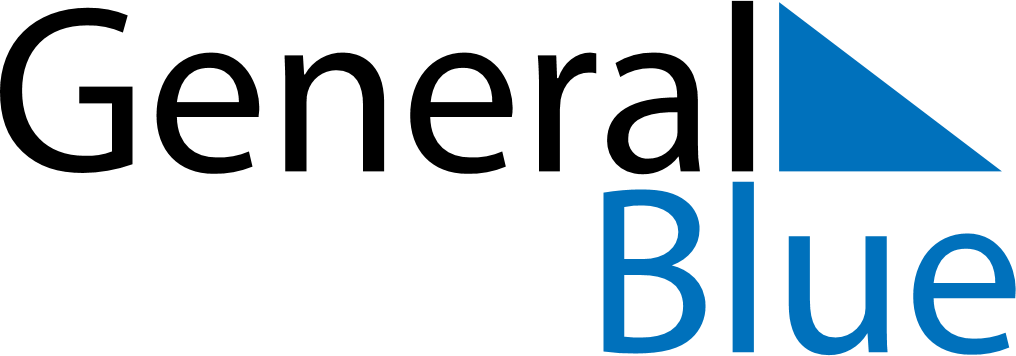 Weekly CalendarApril 22, 2019 - April 28, 2019Weekly CalendarApril 22, 2019 - April 28, 2019Weekly CalendarApril 22, 2019 - April 28, 2019Weekly CalendarApril 22, 2019 - April 28, 2019Weekly CalendarApril 22, 2019 - April 28, 2019Weekly CalendarApril 22, 2019 - April 28, 2019Weekly CalendarApril 22, 2019 - April 28, 2019MondayApr 22MondayApr 22TuesdayApr 23WednesdayApr 24ThursdayApr 25FridayApr 26SaturdayApr 27SundayApr 285 AM6 AM7 AM8 AM9 AM10 AM11 AM12 PM1 PM2 PM3 PM4 PM5 PM6 PM7 PM8 PM9 PM10 PM